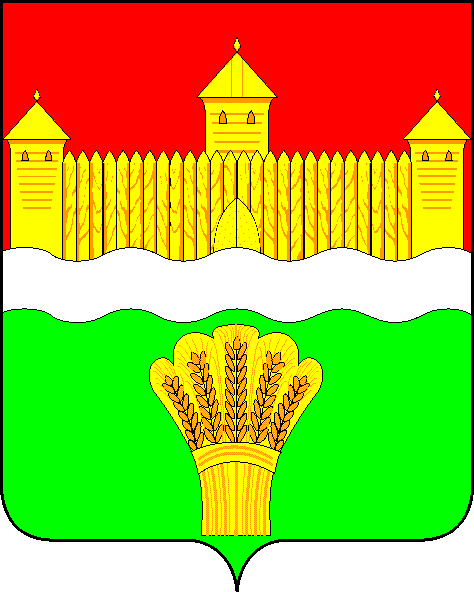 РОССИЙСКАЯ ФЕДЕРАЦИЯКЕМЕРОВСКАЯ ОБЛАСТЬ - Кузбасскемеровский муниципальный округСОВЕТ НАРОДНЫХ ДЕПУТАТОВкемеровского муниципального округапервого созываРЕШЕНИЕот 25 апреля 2024 г. № 937О ВНЕСЕНИИ ИЗМЕНЕНИЙ В УСТАВ МУНИЦИПАЛЬНОГО ОБРАЗОВАНИЯ КЕМЕРОВСКИЙ МУНИЦИПАЛЬНЫЙ ОКРУГ КЕМЕРОВСКОЙ ОБЛАСТИ - КУЗБАССАВ целях приведения Устава муниципального образования Кемеровский муниципальный округ Кемеровской области – Кузбасса в соответствие с нормами действующего законодательства, руководствуясь Федеральным законом от 06.10.2003 № 131-ФЗ «Об общих принципах организации местного самоуправления в Российской Федерации», Уставом муниципального образования Кемеровский муниципальный округ Кемеровской области – Кузбасса, Совет народных депутатов Кемеровского муниципального округаРЕШИЛ:1. Внести в Устав муниципального образования Кемеровский муниципальный округ Кемеровской области – Кузбасса, принятый Советом народных депутатов Кемеровского муниципального округа от 29.01.2020 № 68, следующие изменения:1.1. Пункт 38 части 1 статьи 6 изложить в следующей редакции:«38) организация и осуществление мероприятий по работе с детьми и молодежью, участие в реализации молодежной политики, разработка и реализация мер по обеспечению и защите прав и законных интересов молодежи, разработка и реализация муниципальных программ по основным направлениям реализации молодежной политики, организация и осуществление мониторинга реализации молодежной политики;».1.2. Пункт 39 части 1 статьи 6 изложить в следующей редакции:«39) осуществление в пределах, установленных водным законодательством Российской Федерации, полномочий собственника водных объектов, установление правил использования водных объектов общего пользования для личных и бытовых нужд и информирование населения об ограничениях использования таких водных объектов, включая обеспечение свободного доступа граждан к водным объектам общего пользования и их береговым полосам, а также правил использования водных объектов для рекреационных целей;».1.3. Статью 60 изложить в следующей редакции:«Статья. 60 Порядок обнародования и вступления в силу муниципальных правовых актов1. Муниципальные правовые акты вступают в силу в порядке, установленном настоящим Уставом, за исключением нормативных правовых актов Совета народных депутатов Кемеровского муниципального округа о налогах и сборах, которые вступают в силу в соответствии с Налоговым кодексом Российской Федерации.2. Муниципальные нормативные правовые акты, затрагивающие права, свободы и обязанности человека и гражданина, муниципальные нормативные правовые акты, устанавливающие правовой статус организаций, учредителем которых выступает муниципальное образование, а также соглашения, заключаемые между органами местного самоуправления, вступают в силу после их официального опубликования (обнародования) и не могут применяться, если они не опубликованы (обнародованы) официально для сведения населения муниципального образования.Иные муниципальные правовые акты вступают в силу со дня их принятия (издания), если иной срок вступления в силу не предусмотрен федеральным, и (или) законом Кемеровской области - Кузбасса, либо самим актом.3. Порядок обнародования муниципальных правовых актов, в том числе соглашений, заключаемых между органами местного самоуправления, устанавливается Уставом муниципального образования и обеспечивает возможность ознакомления с ними граждан, за исключением муниципальных правовых актов или их отдельных положений, содержащих сведения, распространение которых ограничено федеральным законом.4. Под обнародованием муниципального правового акта, в том числе соглашения, заключенного между органами местного самоуправления, понимается:1) официальное опубликование муниципального правового акта;2) размещение муниципального правового акта в местах, доступных для неограниченного круга лиц (в помещениях государственных органов, органов местного самоуправления, государственных и муниципальных библиотек, других доступных для посещения местах);3) размещение на официальном сайте муниципального образования в информационно-телекоммуникационной сети «Интернет»;4) иной предусмотренный Уставом муниципального образования способ обеспечения возможности ознакомления граждан с муниципальным правовым актом, в том числе соглашением, заключенным между органами местного самоуправления.5. Официальным опубликованием муниципального правового акта, в том числе соглашения, заключенного между органами местного самоуправления, считается первая публикация его полного текста в периодическом печатном издании, распространяемом в соответствующем Кемеровского муниципального округа – газете «Заря», или первое размещение его полного текста в сетевом издании – сайте «Электронный бюллетень администрации Кемеровского муниципального округа» (электронный адрес в информационно-телекоммуникационной сети Интернет - https://bulleten-akmo.ru, регистрация в качестве сетевого издания Эл № ФС77-82199 от 26.10.2021).В качестве дополнительного источника обнародования муниципальных правовых актов является вывешивание заверенных копий текстов муниципальных правовых актов с указанием на них даты вывешивания на стендах, размещенных в помещениях администрации Кемеровского муниципального округа и территориальных управлений Кемеровского муниципального округа, расположенных по следующим адресам:650010, Кемеровская область – Кузбасс, г. Кемерово, ул. Совхозная, 1-А;652432, Кемеровская область – Кузбасс, Кемеровский муниципальный округ, п. Разведчик, ул. Васюхичева, 31/1;650512, Кемеровская область – Кузбасс, Кемеровский муниципальный округ, д. Береговая, ул. Строительная, 7-А;650511, Кемеровская область – Кузбасс, Кемеровский муниципальный округ, с. Берёзово, ул. Центральная, 24;650523, Кемеровская область – Кузбасс, Кемеровский муниципальный округ, с. Елыкаево, ул. Клопова, 17;650526, Кемеровская область – Кузбасс, Кемеровский муниципальный округ, п. Звёздный, ул. Центральная, 10;650517, Кемеровская область – Кузбасс, Кемеровский муниципальный округ, п. Металлплощадка, ул. Школьная, 18;650505, Кемеровская область – Кузбасс, Кемеровский муниципальный округ, п. Щегловский, ул. Советская, 33;650515, Кемеровская область – Кузбасс, Кемеровский муниципальный округ, с. Ягуново, ул. Центральная, 23;650503, Кемеровская область – Кузбасс, Кемеровский муниципальный округ, п. Ясногорский, ул. Центральная, 12.Размещение на официальном сайте муниципального образования в информационно-телекоммуникационной сети «Интернет», а также портал Министерства юстиции Российской Федерации «Нормативные правовые акты в Российской Федерации» (http//pravo-minjust.ru, http://право-минюст.рф, регистрация в качестве сетевого издания Эл № ФС77-72471 от 05.03.2018).Днем обнародования муниципальных правовых актов, в том числе соглашений, заключаемых между органами местного самоуправления,  осуществляемого путем вывешивания на стендах, считается первый день их размещения на стенде.Срок нахождения на стенде составляет не менее 10 (десяти) календарных дней со дня размещения муниципального правового акта.В день обнародования муниципального правового акта, в том числе соглашения, заключенного между органами местного самоуправления, осуществляемого путем вывешивания на стендах, размещенных в помещениях администрации Кемеровского муниципального округа и территориальных управлений Кемеровского муниципального округа, составляется акт об обнародовании осуществляемого путем вывешивания на стендах, размещенных в помещениях администрации Кемеровского муниципального округа и территориальных управлений Кемеровского муниципального округа, в котором указываются формы и сроки обнародования.Акты об обнародовании муниципальных правовых актов, в том числе соглашений, заключаемых между органами местного самоуправления, осуществляемом путем вывешивания на стендах, размещенных помещениях администрации Кемеровского муниципального округа и территориальных управлений Кемеровского муниципального округа, подписываются главой Кемеровского муниципального округа.6. Муниципальные нормативные правовые акты, затрагивающие права, свободы и обязанности человека и гражданина подлежат официальному опубликованию (обнародованию) в течение десяти дней с момента подписания.7. Постановлением главы Кемеровского муниципального округа определяется лицо, ответственное за своевременность и достоверность официального опубликования (обнародования) муниципальных правовых актов, в том числе соглашений, заключаемых между органами местного самоуправления.8. Обнародование текстов муниципальных правовых актов, в том числе соглашений, заключаемых между органами местного самоуправления, а также снятые со стенда официальной информации копии муниципальных правовых актов, в том числе соглашений, заключаемых между органами местного самоуправления,  и акты об обнародовании муниципальных правовых актов, в том числе соглашений, заключаемых между органами местного самоуправления, осуществленном путем вывешивания на стендах, размещенных в помещениях администрации Кемеровского муниципального округа и территориальных управлений Кемеровского муниципального округа, подлежат хранению в течение пяти лет.9. Изменения и дополнения, внесенные в Устав муниципального образования и изменяющие структуру органов местного самоуправления, разграничение полномочий между органами местного самоуправления (за исключением случаев приведения Устава муниципального образования в соответствие с федеральными законами, а также изменения полномочий, срока полномочий, порядка избрания выборных должностных лиц местного самоуправления), вступают в силу после истечения срока полномочий Совета народных депутатов Кемеровского муниципального округа, принявшего муниципальный правовой акт о внесении указанных изменений и дополнений в Устав муниципального образования.10.	Приказы финансового управления Кемеровского муниципального округа вступают в силу с момента подписания начальником финансового органа, если иное не определено в самом правовом акте.11.	Приказы финансового управления Кемеровского муниципального округа, затрагивающие права, свободы и обязанности человека и гражданина, вступают в силу после их официального опубликования (обнародования).».2. Настоящее решение подлежит государственной регистрации в территориальном органе уполномоченного федерального органа исполнительной власти в сфере регистрации уставов муниципальных образований в установленном федеральным законом порядке, а также официальному опубликованию в газете «Заря» в течение 7 дней со дня поступления из территориального органа уполномоченного федерального органа исполнительной власти в сфере регистрации уставов муниципальных образований уведомления о включении сведений об муниципальном правовом акте о внесении изменений в устав муниципального образования в государственный реестр уставов муниципальных образований субъекта Российской Федерации.3. Контроль за исполнением настоящего решения возложить на Харлановича В.В. – председателя Совета народных депутатов Кемеровского муниципального округа.Председатель Совета народных депутатовКемеровского муниципального округа                              В.В. Харланович                                                                                                                                                                                            расшифровка подписиГлаваКемеровского муниципального округа                               М.В. Коляденкорасшифровка подписи